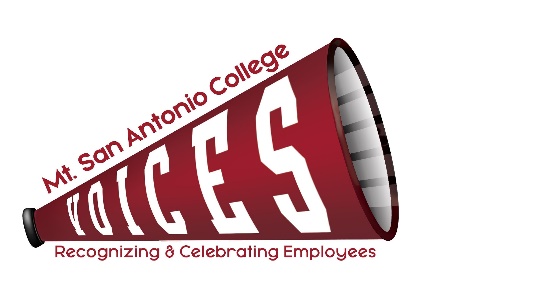 VOICESVOICESVOICESVOICESXLoralyn Isomura – Appointed by CSEA 262XRalph Jagodka – Appointed by Faculty AssociationXReyna Casas – Appointed by Classified Senate XRuben Flores – Appointed by CSEA 651(Co-chair)XLianne Greenlee – POD DirectorXMelissa Cone – Appointed by Confidentials (Co-chair)XFrancesca Rinaldi – Appointed by Academic SenateXDesiree Marquez – Appointed by Management SteeringXJulie Laverty – Appointed by the PresidentGuest: ITEM DISCUSSIONOUTCOMEMinutesReview June minutesFrancesca motioned to approve, seconded by Melissa, minutes approved by acclamationCommittee Goals and Progress ReportReview and submit completed outcomes and accomplishments to President’s Office Updates to all goals on accomplishments were made and will be sent to the President’s Office. Way to Go, Joe!Risk Management Notified departmentReached out to Marketing-NewsroomRisk Management has been notified that they were selected.  Ruben will deliver Mountie Joe and will with Marketing to possibly get a photo taken and have newsroom article posted. Shout OutNext theme and date2nd week of JulyDesiree and Loralyn will work on theme and wording for Summer/Welcome Back to Campus. Melissa will double check to see if any additional shout-outs have been received since prior posting and work with Desiree.2020-21 Goals Check-inCommittee website up-to-dateMinutesShout-Out Recipients Review committee goalsCurrently up to date.  Gifts/Promotional ItemsEmployee Appreciation Day – Mask giveawaySmartsheet closedMail out last batch Requests for those that did not receive initially will be sent out along with any others who requested through 6/8, Lianne confirmed Smartsheet has been closed. Return to CampusPosting of Yard Signs DateLocations on campusMarquee posting on Temple Ave. Date: 6/30/21 - 7/15/21Locations: Near building 26, Mt. SAC Way, San Jose Hills, BCT lawn area, 6 north grass, rose garden, between 12 and 13, south side of campus for building 23, 47, 48, etc.Communication: Ruben will take Mountie Joe and take photos with signs to be emailed out via Campus Announce listserv on 7/1 welcoming back employees and encouraging them to take photos using the #MtSacVoices.Marquee posting will also go live on 7/1.College Champion Awards Announcement sent outNominations accepted through 6/25Next StepsReceived 9 nominations thus far. Will send a reminder on 6/9 and again on 6/21.Committee MembershipReplacement Faculty MemberThank you to Ralph Jagodka for serving on the voices committee since 2012! We will work with Academic Senate to find a replacement. 2019-20 Meeting Dates & TimesConfirmed 2nd Tuesday of each month, 12:30-1:30pmOutlook invites sent to committeeNext MeetingTENTATIVELY: Tuesday, July 13, 2021 – 12:30-1:30 pm – Zoom Meeting TENTATIVELY: Tuesday, July 13, 2021 – 12:30-1:30 pm – Zoom Meeting TOPICS FOR FUTURE MEETINGSTOPICS FOR FUTURE MEETINGSWebsiteRepositoryAward listing – descriptions of each award to be addedUse of Mt. SAC Social Media, Marquee, and tv screens across campus as additional outreach Night Shift Thank You’s - once we are back on campus